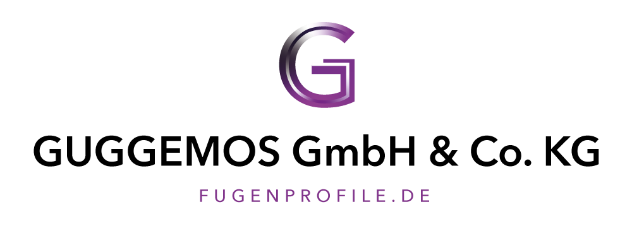 Profilsystem Herkules RFLAusschreibungstext:
 orange markierte Angaben sind vom Planer auf das jeweilige BV. anzupassen _________ mHerstellen der Dehn- / Pressfuge / Tagesfeldabschalung im Bereich der variierenden Bodenplattenstärken mit Schwerlastfugenprofil  HERKULES RFLEigenstehendes Profilsystem mit zweiteiligem Profilkopf als Auszugsüberdeckung. Vor Betoneinbau setzen und auf oberflächenfertige Höhe der niedrigeren Betonbodenplatte nivellieren.Querkraftverdübelung gegen horizontalen und vertikalen Versatz der BodenplatteQuerkraftdübel QK20/25, e = 500 mm, kunststoffbeschichtet(Prüfbericht über Auszugsverhalten der TU München erforderlich)Sicherung der Höhenlage durch die am Profil integrierte Dornhülse HNL20/25Profilbezeichnung:		Herkules RFLProfilhöhe: 			100 - 400 mmProfilkopf: 			rostschutzgrundiert / feuerverzinkt / Edelstahl Werkstoff 1.431Querkraftdübel: 		Ø 20 mm / Ø 25 mm Länge 400 mmElementlänge: 		3000 mm€ __________/ lfm	€  ______________ GesamtBezugsquelle:Guggemos GmbH & Co. KGIglauer Straße 686316 Friedberg OT DerchingTel: +49(0)821/455 969 0 Fax +49(0)821/455 969 6service@fugenprofile.dewww.fugenprofile.de